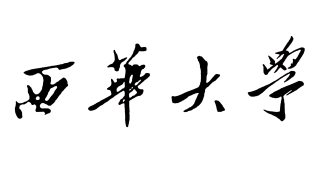 专业学位研究生校外参加专业实践安 全 责 任 书专业实践是全日制硕士专业学位研究生教学中的重要环节，是培养研究生具有较强解决实际问题能力，能够承担专业技术或管理工作，具有独立工作能力的重要途径。为使专业实践达到预期目的，保证专业实践能够顺利的进行，针对目前的社会治安和交通安全情况，学校和学生在安全责任方面达成下列共识，并签订以下安全责任书：1．此次安全责任的主体是学生本人。2．学生在专业实践过程中，要服从实践单位的安全管理规定。3．学生必须遵守国家法律和校纪校规，遵守实习纪律，团结互助，不做有损大学生形象的事。若发生打架斗殴等事件，将按校纪校规严肃处理。4．在专业实践过程中，严禁下江、河、湖泊、水塘等游泳，严禁带火种上山，严禁酗酒，严禁乘坐无保险的私人营运车辆。5．专业实践期间，未经批准，不得擅自离开实践单位从事任何与专业实践无关的活动。6．参加专业实践的学生，要定期向实践指导教师汇报专业实践情况，发生特殊问题应随时报告，不得拖延；自己联系实践单位的学生，应定期向学院汇报专业实践情况。以上条款学生应全面遵照执行，学生所在学院负责检查、落实。学生违反上述规定，所造成的后果和损失（包括人身伤害事故），由学生本人负责，学校不承担任何法律和经济责任。此安全责任书需经学生本人签字确认，交各学院保留备查。学生签名：                         年    月     日